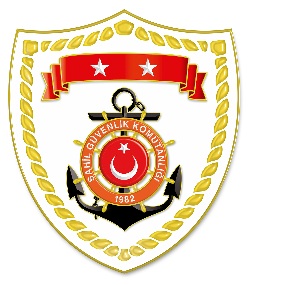 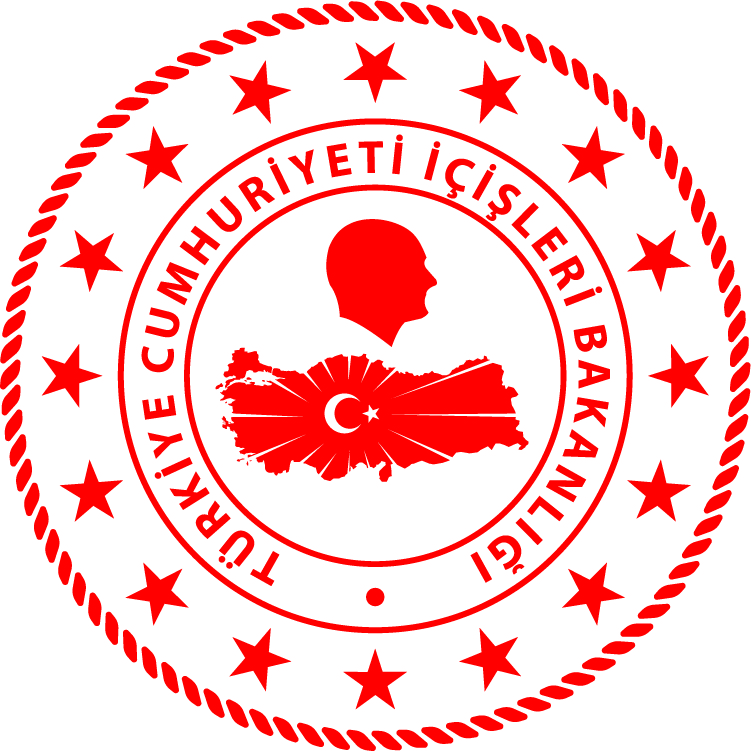 Marmara BölgesiEge BölgesiAkdeniz BölgesiS.NUTARİHTESPİTUYGULANAN İDARİ PARA CEZASI MİKTARI (TL)CEZANIN KESİLDİĞİİL/İLÇE-MEVKİİAÇIKLAMA112 Nisan 202112 metrenin altındaki gemilerde bom direği bulundurmak5.454KOCAELİ/İzmit1 işleme 5.454 TL idari para cezası uygulanmıştır.S.NUTARİHTESPİTUYGULANAN İDARİ PARA CEZASI MİKTARI (TL)CEZANIN KESİLDİĞİİL/İLÇE-MEVKİİAÇIKLAMA112 Nisan 2021Gemiler için su ürünleri ruhsat tezkeresi olmamak 10.911BALIKESİR/AyvalıkToplam 
2 işleme 12.765 TL idari para cezası uygulanmıştır.212 Nisan 2021Yasak sahada dalarak deniz patlıcanı avcılığı yapmak 1.854BALIKESİR/AyvalıkToplam 
2 işleme 12.765 TL idari para cezası uygulanmıştır.S.NUTARİHTESPİTUYGULANAN İDARİ PARA CEZASI MİKTARI (TL)CEZANIN KESİLDİĞİİL/İLÇE-MEVKİİAÇIKLAMA112 Nisan 2021Gerçek kişiler için su ürünleri ruhsat tezkeresini ilgililere göstermemek(2 işlem) 2.182MERSİN/Erdemli Toplam 5 işleme 32.730 TL idari para cezası uygulanmıştır.212 Nisan 2021Yasak sahada trol ile su ürünleri avcılığı yapmak(3 işlem)30.548MERSİN/ErdemliToplam 5 işleme 32.730 TL idari para cezası uygulanmıştır.